Meeting #14Date: 11/21/2019 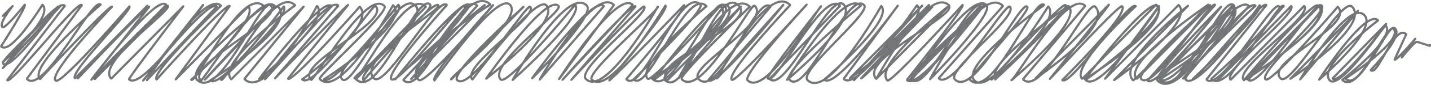 I pledge, on my honor, to uphold the objects of Key Club International; to build my home, school, and community; serve my nation and God, and combat all forces, which tend to undermine these institutions. 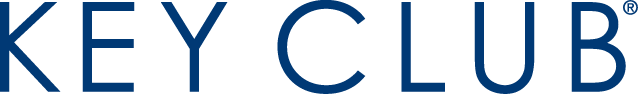 Call to Order and Pledge:2018-2019 Board Members and Advisors:Santa’s Craft Castle Bake Sale DonationsWe will be collecting bake sale items on Friday, November 22, 2019. You may drop off your donations to Mrs. Craun’s room (223).https://www.signupgenius.com/go/70A0E4FACAC2AAAFF2-2018 Joy to You! Holiday ConcertSun, December 15, 2019. Starts at 3:00pm and is held at Trinity Lutheran Church, Utica Northeast Corner of M59 (Hall Road) and Van Dyke.Holiday Concert featuring Detroit Professionals and Talented Youth to benefit women’s shelters in Macomb and Oakland Counties. Please bring a donation for an “essentials” basket (soap, shampoo, toothpaste, tissue, etc.)The price to attend is $20 for Adults and $ 15 for Students.You will be credited 3 service hours for attending.Joy to You! Service Project We will be collecting “wish list” items to the women’s shelters as well.We will be collecting items such as Gift Cards, Office Supplies, Household Products, Food, and Personal Products. Donations must be turned in before December 19th Five items credited 1 service hour; max 2 hrs per week. $5/hr in gift cards. Please put your items in a bag or envelope marked “Joy to You” Duncan Elementary Math HelpDuncan Elementary is asking from 20 Eisenhower Key Club students every Tuesday and Thursday from 2:45-3:30pm at Duncan Elementary. These students will be working with 4th and 5th grade students to reinforce math concepts and assist with homework. Students will be working closely with 5th grade teacher Mrs. Oyster.There will be a separate sign up sheet for every Tuesday and Thursday and will become available after every Thursday meeting. This event will be in continuation for the rest of this school year.Make Up Meeting (Today) Thurs, November 21, 2019 – 2:20 – 3:20pm – We will have monthly meetings after school on the fourth Thursday of the month until Jun 25, 2020. These meetings are offered to make up attendance time towards your hours. Orientation – Go over the structure of Key Club International; find out what the “Objects of Key Club” are; what is a District and a Division? Who are the student leaders outside of our school? This will be our New Member Orientation. Please sign up if you plan to come. Holiday Food Drive – now through Dec. 19 Donate non-perishable food items or gift cards Five items credited 1 service hour; max 2 hrs per week. $5/hr in gift cards. Bring cereal, peanut butter, boxed potatoes, etc. Please don’t bring junk. Bring healthy food to feed the hungry. Not sure what to buy? Bring a gift card to Kroger or Meijer. Supporting our Deployed Troops Please put your items in a bag or envelope marked “Veterans” or “Deployed Troops”. Items they are Requesting: 
Additional Information:Key Club Adopt a Family for Christmas. More info in the flyer.  Please sign up for a person on the list for whom you wish to shop. Donations due No Later Than Dec 2. Induction Ceremony April 1, 2020. Every member attends. If you have any ideas for sponsored events, please feel free to share them with the board.   Anthony Berkimer – President Ana Uldedaj – Vice President Olivia Stack – Secretary Jacob Munn – Treasurer Rachel Austin – Bulletin Editor Mrs. Craun – Faculty AdvisorMrs. Linda Ann Heldt– Kiwanis AdvisorMr. Pretari – Malow NJHS Advisor
~All hygiene items for both men and women (no bar soap)
~Hair care and facial products for our women
~Items such as beef jerky, tuna and chicken in foil packets
~Anything that can be mixed with water, coffee, tea, hot chocolate
~High protein bars and powder
~Toothpaste/brush
~floss
~Fruit snacks
~Hard candy and nuts ~Cookies
~Dry soup packets, ramen noodles
~Crossword and word search puzzles
~Cards they can send home
~Cards and pictures from Children
~Foot powder
~Lotions
~Chapstick
~Qtips
~Art Supplies and Color Books
~Handwarmers
~Black socks